История возникновения праздника, посвящённому Дню защиты детей.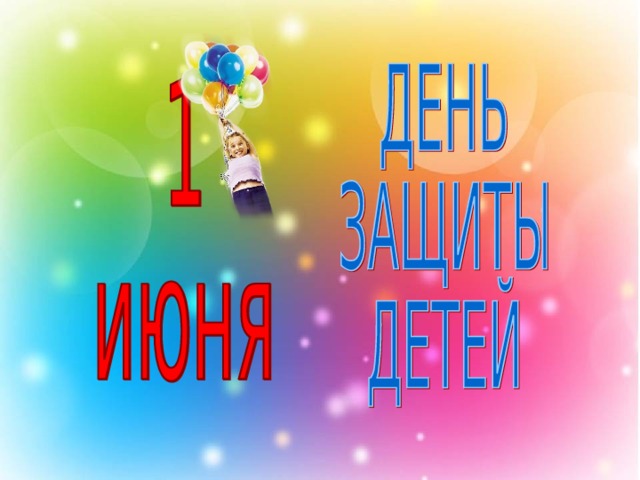 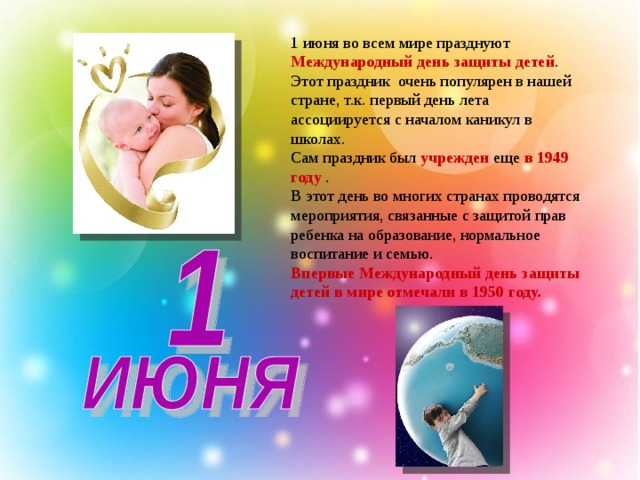 1 июня во всем мире празднуют Международный день защиты детей . Этот праздник очень популярен в нашей стране, т.к. первый день лета ассоциируется с началом каникул в школах.Сам праздник был учрежден еще в 1949 году .В этот день во многих странах проводятся мероприятия, связанные с защитой прав ребенка на образование, нормальное воспитание и семью.Впервые Международный день защиты детей в мире отмечали в 1950 году.Что же за праздник – день защиты детей? Главное право каждого человека – право на жизнь . Разумеется, маленький человек тоже имеет это право. Именно поэтому в 1989 году ООН приняла особый документ под названием «Конвенция о правах ребенка». Конвенция – это международное соглашение. В нем государство дает обязательство соблюдать права каждого ребенка. И наша страна тоже подписалась под этим документом, а значит, пообещала всему миру заботиться о своих малолетних гражданах. Каждый год во всем мире отмечается Международный день детей, который и в нашей стране празднуется в первый день лета –1 июня и называется Днем защиты детей.Такое название связано с тем, что детство каждого ребенка должно быть под защитой – «Защитой прав, здоровья и жизни подрастающего поколения».День защиты детей широко празднуется во многих странах мира.В этот день, в первый день лета, организуются праздничныемероприятия в скверах, парках и учреждениях образования и культуры.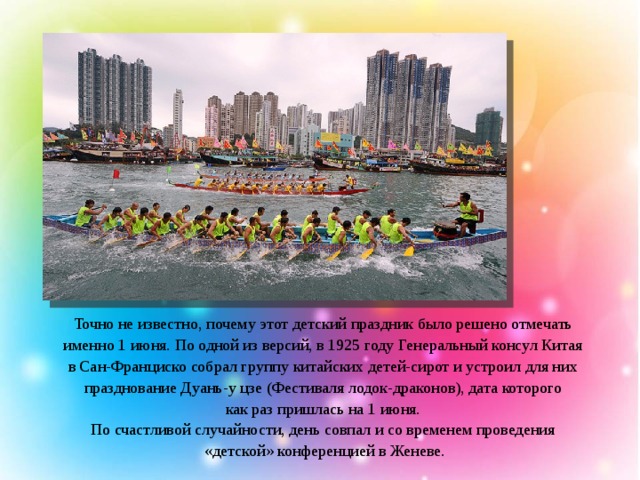 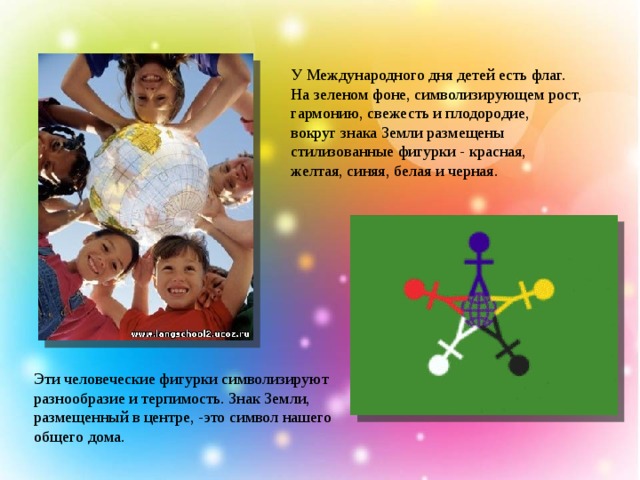 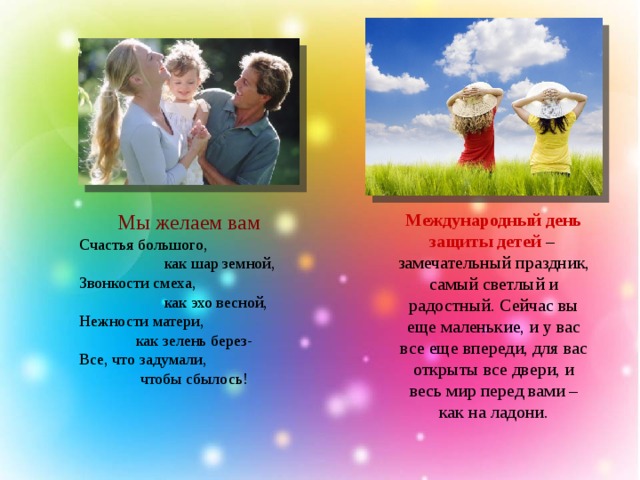 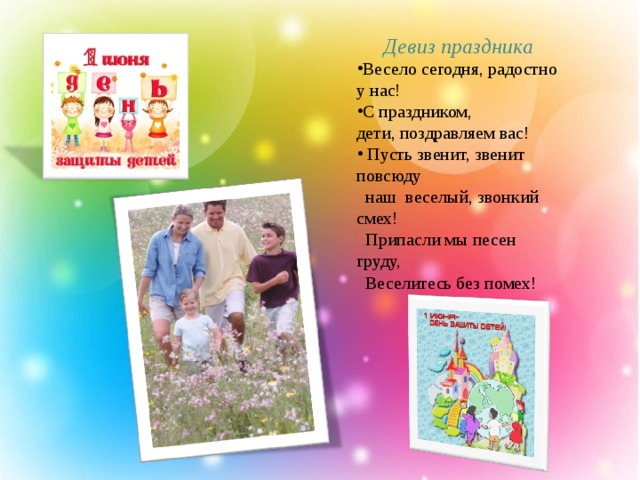 Девиз праздникаВесело сегодня, радостно у нас!С праздником, дети, поздравляем вас!Пусть звенит, звенит повсюдунаш веселый, звонкий смех!Припасли мы песен груду,Веселитесь без помех!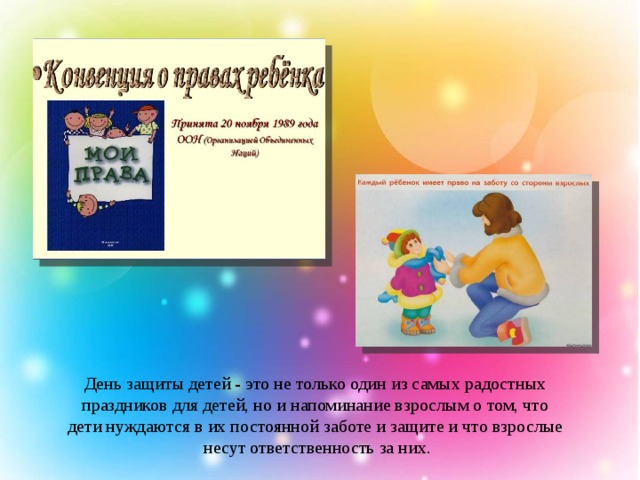 День защиты детей - это не только один из самых радостныхпраздников для детей, но и напоминание взрослым о том, чтодети нуждаются в их постоянной заботе и защите и что взрослыенесут ответственность за них.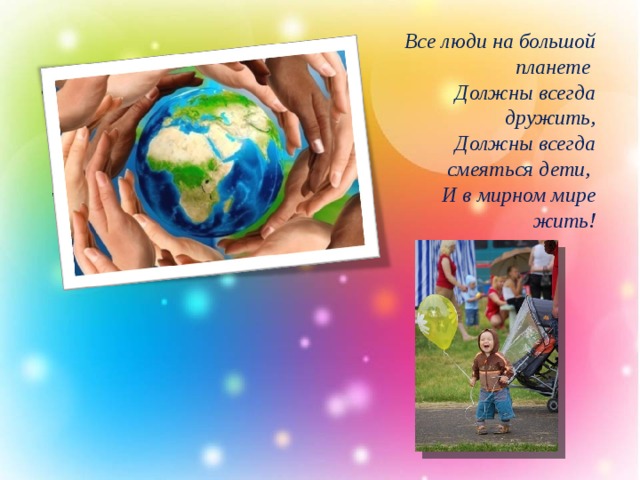 Все люди на большой планетеДолжны всегда дружить,Должны всегда смеяться дети,И в мирном мире жить!